Town of SpencerMassachusettsPARKS & RECREATION 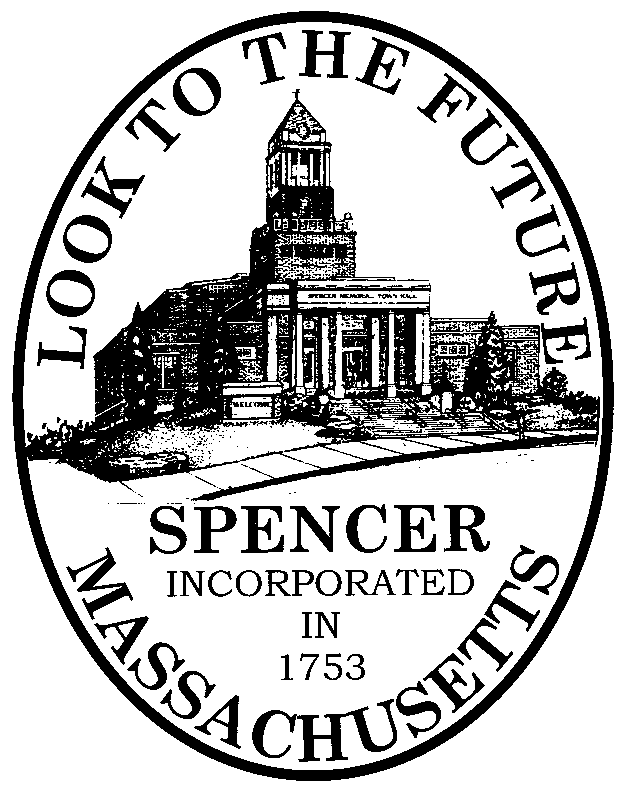 SPENCER PARKS AND RECEATION COMMISSION AGENDASPENCER TOWN HALL CONFERENCE ROOM BTUESDAY, APRIL 9, 2024 @ 6:00 PMCall to OrderCommunicationsCommunity Preservation Act	O’Gara Park Removal of Lights UpdateRail Trail Luther Hill Park Summer Help UpdatePowdermill ParkConcert SeriesRock Garden RequestSummer MealsSkateboard Park		Committee comments and concerns